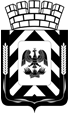 Администрация Ленинского городского округа 
Московской областиФИНАНСОВО-ЭКОНОМИЧЕСКОЕ УПРАВЛЕНИЕ
АДМИНИСТРАЦИИ ЛЕНИНСКОГО ГОРОДСКОГО ОКРУГА
МОСКОВСКОЙ ОБЛАСТИПриказО внесении изменений в сводную бюджетную роспись на 2023 год и на плановый период 2024 и 2025 годовВ соответствии со статьей 217 Бюджетного кодекса Российской Федерации, Положением о бюджетном процессе в Ленинском городском округе Московской области,ПРИКАЗЫВАЮ:1. Внести следующие изменения в сводную бюджетную роспись бюджета Ленинского городского округа увеличив на 2023 год на сумму 24 631 576,4 рублей, уменьшив на 2024 год на сумму 8,86 рублей, уменьшив на 2025 год на сумму 21,31 рублей:     1.1 В соответствии с Законом Московской области "О бюджете Московской области на 2023 год и на плановый период 2024 и 2025 годов", уведомлениями МЭФ МО, уточнить объемы по межбюджетным трансфертам:- субсидия на организацию бесплатного горячего питания обучающихся, получающих начальное общее образование в муниципальных образовательных организациях уменьшена в 2023 году на 96,67 рублей, в 2024 году на 2,84 рублей, в 2025 году на 16,89 рублей; - иные межбюджетные трансферты на государственную поддержку отрасли культуры (модернизация библиотек в части комплектования книжных фондов муниципальных общедоступных библиотек) уменьшена в 2023 году на 0,48 рублей, в 2024 году на 6,02 рублей, в 2025 году на 4,42 рублей;- субсидия на обеспечение транспортной безопасности населения Московской области в 2023 году уменьшена на 5,00 рублей;- возврат возвратов остатков субсидии на капитальный ремонт канализационных коллекторов и канализационных насосных станций муниципальной собственности в 2023 году в сумме 24 185 107,11 рублей;- возврат возвратов остатков субсидии на строительство и реконструкция (модернизация) объектов питьевого водоснабжения в 2023 году в сумме 446 571,44 рублей.1.2 В соответствии с постановлением администрации Ленинского городского округа Московской области от 24.12.2020 №3264 «Об утверждении Порядка использования (перераспределения) средств, зарезервированных в составе утвержденных в решении о бюджете Ленинского городского округа Московской области бюджетных ассигнований» и письмами главных распорядителей бюджетных средств, произвести перераспределение средств:постановление администрации ЛГО № 119 от 19.01.2023 «О внесении изменений в МП Развитие инженерной инфраструктуры и энергоэффективности» от 01.11.2022 № 47/67914 0113 9900004000 870 – 9 858 565,21	             987 0502 101F552439 414 + 136 275,10	987 0502 1020298403 414 + 4 561 954,16	             987 0502 10202К8403 414 + 5 160 335,95	1.3 В соответствии с п. 4.1. Решения Совета депутатов Ленинского городского округа Московской области от 26.08.2020 №13/1 «Об утверждении Положения о бюджетном процессе в Ленинском городском округе Московской области» и письмами главных распорядителей бюджетных средств, произвести перераспределение средств:Администрация (руб.):от 31.01.2023 №125-01СЗ-567987 0502 101F552430 414   - 71 732 280,0     987 0502 101F552439 414   + 16 748 690,0 (2023 г)987 0502 101F552430 414   - 134 331 310,0   987 0502 101F552439 414   + 134 331 310,0 (2024 г)от 11.01.2023 №125-01исх-139987 0113 1250100870 853 – 40,0                     987 0113 1250100870 862 + 40,0                от 25.01.2022 №125-01сз-368987 0503 1720101480 247 - 53 076,64	   987 0503 1720101480 244 + 53 076,64Управление по делам молодежи, культуре и спорту (руб.):от 11.01.2023 №7946 0804 0280100130 244 – 130 520,00    	946 0804 0280100130 247 + 130 520,00    2. Начальнику организационно-правового отдела Т.И. Русановой обеспечить размещение приказа в информационно-телекоммуникационной сети Интернет по адресу: http://www.adm-vidnoe.ru.3. Настоящий приказ вступает в силу со дня его подписания.4. Контроль за исполнением настоящего приказа оставляю за собой.Заместитель главы администрации-начальник Финансово-экономического управления               	       Л.В. Колмогороваот31.01.2023№7/1